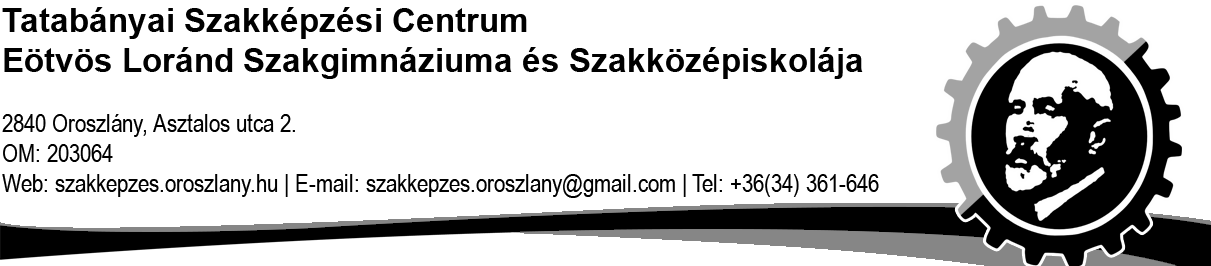 ÁRAJÁNLAT KÉRÉSI ŰRLAPHegesztő szintvizsga 2020. április 07. 10 főAz ajánlatot adó neve:	Adószám:	Cégjegyzékszám:	Cím:	Telefonszám:	E-mail:	Dátum: 	ajánlattevő cégszerű aláírásaMegnevezésMenny.egysMennyiségNettó egységárÁFAÖsszesen80x5 laposvasszál2100x5 laposvasszál 2Hegesztő elektróda d:2.5 mm doboz4Összesen:47 000  